Dear Mr. ABC,It was a pleasure working in your company as an intern over the summer. I can’t thank you enough for giving me this opportunity. It was an invaluable lesson for me and opened up new avenues. Working as an intern in your advertisement firm sparked my interest in designing. I am surely going to enhance my skills further so that it allows me to explore opportunities in his field.I am leaving with so many wonderful memories and will cherish them forever.If you ever require my services kindly let me know. I will be glad to work with the team and learn more.Sincerely,(Your Name)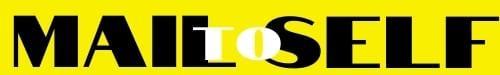 